                       COMUNA SĂLARD - SZALÁRD KÖZSÉG    	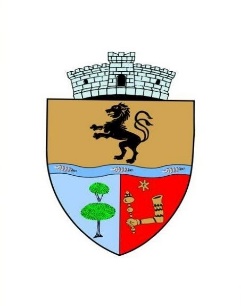 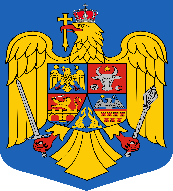                                   Sălard Nr.724, C.P. 417450, Judeţul Bihor, România             CIF:4641318, Tel /Fax: 0259 / 441049                                                                                                                        e-mail: primariasalard@yahoo.com  comunasalardbh@gmail.com               web.site: www.salard.ro _________________________________________________________________________  Anunţ public                                                       ŞEDINŢĂ EXTRAORDINARĂ de îndată    a Consiliului local al comunei Sălard                            	                         în data de  6  februarie 2024 ora 10,00 	În conformitate cu prevederile art. 133 , alin. (1)  din Ordonanța de Urgență a Guvernului  nr. 57/2019 privind Codul administrativ,                                                                                                     	Se convocă şedinţa extraordinară  de îndată a Consiliului local al comunei Sălard, care va avea loc în  data de   6 februarie    2024, ora 14,00  în sala de şedinţe a  comunei Sălard,  conform  Dispozitiei  nr.  15 / 05.02.2024  emisă   de Primarul  comunei Salard,Nagy Miklos,                                                                                                                                                          	Ordinea de zi a şedinţei  se aduce la cunoştinţa locuitorilor comunei Sălard, potrivit dispoziţiilor   art. 135  , alin. (4)  din Ordonanța de Urgență a Guvernului  nr. 57/2019 privind Codul administrativ:                                                                                                                                                    1.Proiect de hotărâre privind aprobarea ordinii de zi a sedinței extraordinare din  6 februarie  2024                                                                                                                                                             Inițiator: primar -  Nagy Miklos   2.Proiect de hotărâre privind aprobarea procesului verbal al  şedinţei  extraordinare a Consiliului local al comunei Sălard din data de   8 ianuarie   2024                                                                                                           Inițiator: primar – Nagy Miklos   3.Proiect de hotărâre  privind  declararea de utilitate publică și interes local a lucrărilor pentru realizarea obiectivului de investiţii ”REALIZAREA CAPACITATILOR NOI DE PRODUCERE ENERGIE ELECTRICA DIN SURSE SOLARE IN COMUNA SALARD, JUDETUL BIHOR”Inițiator: primar -  Nagy Miklos                                                                                                                                4.Proiect de hotărâre privind aprobarea actualizării indicatorilor tehnico-economici ai investiției „Realizarea capacităţilor noi de producere energie electrică din surse solare în comuna Sălard, județul Bihor” ,Inițiator: primar -  Nagy Miklos                                                                                                                               				    SECRETAR GENERAL UAT,                                                                                                                       	 DAMIAN  ADRIANA – GABRIELA